Упражнений для запуска речи у малышей
Упражнения, которые помогают запустить речь улучшить звукопроизношение.В раннем возрасте речь характеризуется достаточно бедным словарным запасом, употреблением облегченных слов, отсутствием или искажением отдельных звуков.Причиной является недостаточно развитый в силу возраста речевой аппарат и слабый речевой выдох.Для решения большинства этих проблем существует большой арсенал развивающих упражнений, игр и методик.Дыхательные игровые упражнения, направленные на тренировку речевого выдохаДуем на кусочки бумажной салфетки, ваты, через трубочку в воду — пускаем пузыриЗадуваем свечки — конечно, под строгим контролем взрослыхДелаем пособия на ниточках – бумажные бабочки, тучки, снежинки, и дуем на нихПускаем кораблики с бумажными парусами из пластиковых стаканчиков в миску с водой и дуем в парусаПоказываем «ветерок» — дуем друг на другаСдуваем с поверхности пёрышки, шарики для пинг-понгаДуем через трубочку в бутылку, накрытую крышкой с шариками пенопласта.Артикуляционные упражнения для развития и укрепления речевого аппаратаИгры с различными звуками: цокаем как лошадка, сопим как ёжик, чмокаем – целуемсяРазвиваем артикуляционные мышцы:Надуваем пузырь щечками, лопаем ладошкамиПоказываем язычок – дразнимся/ язычок выглянул из ротика и спрятался обратноПоказываем зубы – «У кого есть зубки?!»«Лакаем молоко» как кошка.Звукоподражание с повторами — полезно делать в разных темпах: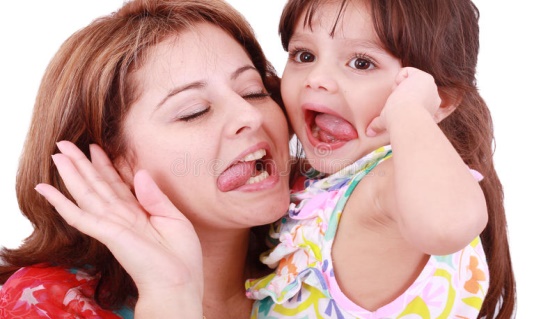 Как машина гудит? Би-би-би!
Как коровка мычит? Му-му-му!
Как барабанчик стучит? Та-та-та!
Как мама песенку поет? Ля-ля-ля!
Как курочка зерно клюет? Клю-клю-клю!
Как дудочка дудит? Ду-ду-ду!Музыкальные игры, стимулирующие запуск речиКогда дети пропевают звуки, слоги и слова, им легче заговорить.